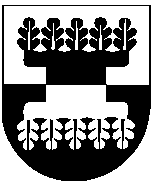 ŠILALĖS RAJONO SAVIVALDYBĖS ADMINISTRACIJOSDIREKTORIUSĮSAKYMASDĖL BŪSTO PRITAIKYMO KOMISIJOS SUDARYMO IR BŪSTO PRITAIKYMO KOMISIJOS DARBO REGLAMENTO PATVIRTINIMO 2022 m. kovo 31 d. Nr. DĮS-29ŠilalėVadovaudamasis Lietuvos Respublikos vietos savivaldos įstatymo 18 straipsnio 1 dalimi, 29 straipsnio 8 dalies 2 ir 3 punktais, vykdydamas Būsto pritaikymo neįgaliesiems tvarkos aprašo, patvirtinto Lietuvos Respublikos socialinės apsaugos ir darbo ministro 2019 m. vasario 19 d. įsakymu Nr. A1-103 ,,Dėl Būsto pritaikymo neįgaliesiems tvarkos aprašo patvirtinimo“ (2022 m. sausio 18 d. įsakymo Nr. A1-37 redakcija), 12 punktą, Pavyzdinį būsto pritaikymo komisijos darbo reglamentą, patvirtintą Neįgaliųjų reikalų departamento prie Socialinės apsaugos ir darbo ministerijos direktoriaus 2022 m. vasario 9 d. įsakymu Nr. V-20 „Dėl Pavyzdinio būsto pritaikymo  komisijos darbo reglamento patvirtinimo“, Neįgaliųjų reikalų departamento prie Socialinės apsaugos ir darbo ministerijos direktoriaus 2019 m. kovo 6 d. įsakymą Nr. V-20 „Dėl Būsto pritaikymo neįgaliesiems komisijos atstovų savivaldybėse patvirtinimo“:1. Sudarau Būsto pritaikymo komisiją (toliau – Komisija):1.1. Reimunda Kibelienė – Šilalės rajono savivaldybės administracijos Turto ir socialinės paramos skyriaus vedėja (Komisijos pirmininkė);1.2. Reda Aužbikavičiūtė  – Šilalės rajono savivaldybės administracijos Turto ir socialinės paramos skyriaus vyriausioji specialistė (Komisijos pirmininko pavaduotoja);1.3. Violeta Kasnauskaitė – Neįgaliųjų reikalų departamento prie Socialinės apsaugos ir darbo ministerijos deleguota neįgaliųjų asociacijos atstovė;1.4. Arūnas Ričkus – Šilalės rajono savivaldybės administracijos Investicijų ir statybos skyriaus statybos inžinierius.2. S k i r i u Komisijos sekretore – Laimą Ubartienę, Turto ir socialinės paramos skyriaus socialinės rūpybos specialistę.3. T v i r t i n u  Būsto pritaikymo komisijos darbo reglamentą (pridedama).4. Nustatau, kad iki einamųjų metų kovo 1 d. pateikti pritaikyti būstą neįgaliesiems prašymai nagrinėjami einamaisiais metais.5. Pripažįstu netekusiu galios Šilalės rajono savivaldybės administracijos direktoriaus 2019 m. balandžio 4 d. įsakymą Nr. DĮS-96 „Dėl Būsto pritaikymo neįgaliesiems tvarkos aprašo įgyvendinimo“ su visais pakeitimais ir papildymais.6. Pavedu paskelbti šį įsakymą Šilalės rajono savivaldybės interneto svetainėje www.silale.lt ir Teisės aktų registre.Šis įsakymas gali būti skundžiamas Lietuvos Respublikos administracinių bylų teisenos įstatymo nustatyta tvarka Lietuvos administracinių ginčų komisijos Klaipėdos apygardos skyriui (H. Manto g. 37, 92236 Klaipėda) arba Regionų apygardos administracinio teismo Klaipėdos rūmams (Galinio Pylimo g. 9, 91230 Klaipėda) per vieną mėnesį nuo šio įsakymo įteikimo suinteresuotam asmeniui dienos.Administracijos direktorius   	                    	          	             		    Gedeminas Sungaila